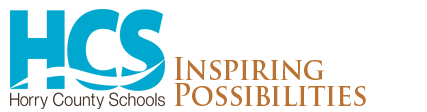 HCS Elementary School Supply List (2020-2021)Kindergarten2 Packs of #2 Pencils1 Nylon Pencil Pouch2 Packs of Washable Markers2 Boxes of Crayons - 24 Count1 Pack of Glue SticksEarbudsThird Grade2 Packs of #2 Pencils1 Box of Colored Pencils1 Nylon Pencil Pouch3 Marble Composition Notebooks (Non-Spiral)2 Packs of Washable Markers1 Pack of Multi-Colored HighlightersEarbudsFirst Grade2 Packs of #2 Pencils1 Nylon Pencil Pouch3 Marble Composition Notebooks (Non-Spiral)2 Packs of Washable Markers2 Boxes of Crayons - 24 Count1 Pack of Glue SticksEarbudsFourth Grade2 Packs of #2 Pencils1 Box of Colored Pencils1 Nylon Pencil Pouch3 Marble Composition Notebooks (Non-Spiral)2 Packs of Washable Markers1 Pack of Multi-Colored HighlightersEarbudsSecond Grade2 Packs of #2 Pencils1 Nylon Pencil Pouch3 Marble Composition Notebooks (Non-Spiral)2 Packs of Washable Markers2 Boxes of Crayons - 24 CountEarbudsFifth Grade2 Packs of #2 Pencils1 Box of Colored Pencils1 Nylon Pencil Pouch3 Marble Composition Notebooks (Non-Spiral)2 Packs of Washable Markers1 Pack of Multi-Colored HighlightersEarbuds